DíA DE SANTA LUCÍADía 13 de Diciembre de 2022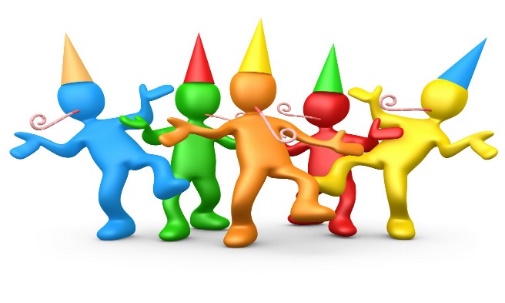 17:00h  MisaDespués en el Salón del BaileActuación Musical de Alberto Castell,Merienda a cargo de la Asociacióny cobro de cuota ( 14 € )Habrá venta de productos de Caritas.Al finalizar se entregará el Detalle Navideño.OS ESPERAMOS A TODAS.Interesadas apuntarse antes del 9 de DiciembreLA JUNTA DE LAS AMAS DE CASA